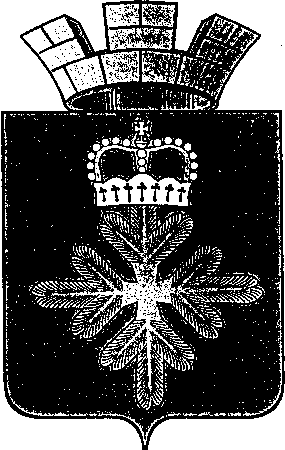 ПОСТАНОВЛЕНИЕАДМИНИСТРАЦИИ ГОРОДСКОГО ОКРУГА ПЕЛЫМРуководствуясь Федеральным законом от 06.10.2003 № 131-ФЗ «Об общих принципах организации местного самоуправления в Российской Федерации», Уставом городского округа Пелым, решением Думы городского округа Пелым от 19.11.2015 года № 66/34 «О внесении изменений в структуру администрации городского округа Пелым», в целях приведения правовых актов администрации городского округа Пелым администрация городского округа Пелым ПОСТАНОВЛЯЕТ:1. Утвердить Положение отдела образования, культуры, спорта и по делам молодежи администрации городского округа Пелым (прилагается).2. Опубликовать  настоящее постановление в информационной газете «Пелымский вестник» и разместить на официальном сайте городского округа Пелым в сети «Интернет».3. Контроль исполнения постановления возложить на заместителя главы администрации городского округа Пелым  А.А. Пелевину.Глава городского округа Пелым                                                               Ш.Т.АлиевПоложениеотдела образования, культуры, спорта и по делам молодежи администрации городского округа Пелым1. Общие положенияОтдел образования, культуры, спорта и по делам молодежи администрации городского округа Пелым (далее по тексту – Отдел ОКСиДМ) является структурным отраслевым подразделением администрации городского округа Пелым, наделенным полномочиями управления по решению вопросов местного значения городского округа Пелым в сфере образования, культуры, спорта и молодежной политики, социальной политики.В своей деятельности Отдел ОКСиДМ руководствуется Конституцией Российской Федерации, федеральными законами, нормативными правовыми актами Президента Российской Федерации и Правительства Российской Федерации, Уставом Свердловской области, законами Свердловской области, нормативными правовыми актами Губернатора Свердловской области и Правительства Свердловской области, Уставом городского округа Пелым, постановлениями и распоряжениями Администрации городского округа Пелым и иными муниципальными правовыми актами городского округа Пелым, а также в соответствии с настоящим Положением.Положение об Отделе ОКСиДМ утверждается постановлением администрации городского округа Пелым.Руководство Отделом ОКСиДМ осуществляется заместителем главы администрации городского округа Пелым по социальным вопросам - начальником Отдела ОКСиДМ (далее – Заместитель главы администрации), назначается на должность и освобождается от нее главой городского округа Пелым.Распределение обязанностей между сотрудниками Отдела ОКСиДМ производится Заместителем главы администрации в соответствии с настоящим Положением и должностными инструкциями.Отдел ОКСиДМ осуществляет координацию и регулирование деятельности муниципальных образовательных учреждений, учреждений культуры, муниципального казенного учреждения «Информационно-методический центр» находящихся на территории городского округа Пелым, созданные в формах, установленных гражданским законодательством для некоммерческих организаций. Полное наименование: Отдел образования, культуры, спорта и по делам молодежи администрации городского округа Пелым.Краткое наименование: Отдел ОКСиДМ администрации городского округа Пелым.        5. Отдел не является юридическим лицом, в своей работе подотчетен главе городского округа Пелым, заместителю главы администрации городского округа Пелым (социальным вопросам).2. Основные цели и задачи отдела ОКСиДМВ области образования:Основной целью деятельности Отдела ОКСиДМ в области образования является проведение на территории городского округа Пелым образовательной политики, направленной на обеспечение и защиту прав граждан, проживающих на территории городского округа Пелым, получение качественного образования и воспитания.Исходя из поставленной цели, Отдел ОКСиДМ в области образования осуществляет деятельность в соответствии со следующими основными задачами:Организация предоставления общедоступного и бесплатного начального общего, основного общего, среднего (полного) общего образования по основным общеобразовательным программам, за исключением полномочий по финансовому обеспечению образовательного процесса, отнесенных к полномочиям органов государственной власти Свердловской области.Организация предоставления общедоступного дошкольного образования.Организация предоставления дополнительного образования детей.Организация отдыха детей в каникулярное время.Разработка комплексных программ, муниципальных программ, проектов развития образования городского округа Пелым и их реализация.Координация деятельности всех муниципальных образовательных учреждений по вопросам в сфере образования.Осуществление контроля за соблюдением законодательства Российской Федерации и исполнением государственных образовательных стандартов муниципальными образовательными учреждениями. Организация работы в сфере муниципальных услуг.В области культуры, молодежной политики, физической культуры и спорта:Основной целью деятельности Отдела ОКСиДМ в области культуры, молодежной политики, физической культуры и спорта является  решение вопросов местного значения в сферах культуры и молодежной политики на территории городского округа Пелым, отнесенных к компетенции городского округа Пелым законодательством Российской Федерации, Свердловской области, решениями органов местного самоуправления городского округа Пелым, реализация вопросов местного значения: обеспечение условий для развития физической культуры и массового спорта, организации проведения официальных физкультурно-оздоровительных, спортивных мероприятий, организация и осуществление мероприятий по работе с детьми и молодежью на территории городского округа Пелым. Исходя из поставленной цели, Отдел ОКСиДМ в области культуры, молодежной политики, физической культуры и спорта осуществляет деятельность в соответствии со следующими основными задачами:1. Создание в городском округе Пелым благоприятной социальной и культурной среды для воспитания и развития личности, формирования у жителей позитивных ценностных установок;2. Обеспечение обслуживания населения городского округа с учетом культурных интересов и потребностей различных социально-возрастных групп;3. Создание условий для культурно-творческой деятельности, эстетического воспитания и художественного образования населения;4. Сохранение и пропаганда культурно-исторического наследия городского округа;5. Обеспечение эффективной работы подведомственных учреждений культуры;6. Создание условий для включения молодежи в социально-экономическую, политическую и культурную жизнь общества;7. Привлечение молодежи к непосредственному участию в формировании и реализации программ, касающихся молодежи;8. Поддержка деятельности молодежных общественных объединений и социально-экономических инициатив молодежи;9. Разработка механизмов поддержки молодых семей и реализация созданных на их основе муниципальных программ программ;10. Повышение массовости занятиями физической культурой и спортом среди детей, подростков, учащейся молодежи и взрослого населения;11. Создание условий для обеспечения образовательного процесса в муниципальных учреждений для работы с подростками и молодежью (в том числе, укрепление и развитие материально-технической базы учреждений, создание условий для обеспечения отдыха и оздоровления подростков и молодых граждан), организации работы с детьми и молодежью по месту жительства, учебы и работы, находящихся в ведении отдела ОКСиДМ;12. Совершенствование муниципальной системы подготовки, переподготовки и повышения квалификации специалистов физической культуры, спорта и молодежной политики;13. Пропаганда физической культуры, спорта, здорового образа жизни, профилактика безнадзорности, правонарушений и иных зависимостей среди детей, подростков и молодежи, в том числе за счет создания телевизионных программ, информационное обеспечение подростков, молодых граждан, детских и молодежных общественных организаций (объединений);14. Воспитание гражданственности и патриотизма у подростков и молодежи;15. Поддержка талантливой молодежи, детских и молодежных социальных проектов и инициатив;16. Поддержка деятельности детских и молодежных общественных объединений (организаций) в порядке, установленном законодательством Российской Федерации, Свердловской области, муниципальными нормативно-правовыми актами;17. Содействие в трудоустройстве подростков и молодых граждан;18. Содействие улучшению жилищных условий для молодых семей, информационная, правовая и организационная помощь молодым семьям;19. Организация библиотечного обслуживания населения, комплектование и обеспечение сохранности библиотечных фондов библиотек городского округа Пелым.20. Участие в профилактике терроризма и экстремизма, а также минимизации и (или) ликвидации последствий проявления терроризма и экстремизма в границах городского округа Пелым.21. Разработка и осуществление мер, направленных на укрепление межнационального и межконфессионального согласия, поддержку и развитие языков и культуры народов Российской Федерации, проживающих на территории городского округа Пелым, реализацию прав национальных меньшинств, обеспечение социальной и культурной адаптации мигрантов, профилактику межнациональных (межэтнических) конфликтов.22. Сохранение, использование и популяризация объектов культурного наследия (памятников истории культуры), находящихся в собственности городского округа, охрана объектов культурного наследия (памятников истории и культуры) местного (муниципального) значения, расположенных на территории городского округа Пелым.23. Обеспечение условий для развития на территории городского округа Пелым физической культуры и массового спорта, организация проведения официальных физкультурно-оздоровительных и спортивных мероприятий городского округа Пелым.24. Организация и осуществление мероприятий по работе с детьми и молодежью в городском округе Пелым.В области социальной политики: Основной целью деятельности Отдела ОКСиДМ в области социальной  политики на территории городского округа Пелым, отнесенной к компетенции городского округа законодательством Российской Федерации, Свердловской области, решениями органов местного самоуправления городского округа Пелым, реализация вопросов местного значения является  обеспечение условий для организация деятельности по разработке и реализации основных направлений социального развития городского округа Пелым, организация реализации основных направлений государственной политики в социальной сфере, в том числе: здравоохранения, санитарно-эпидемиологического благополучия, социального благополучия населения, его трудовой занятости, национального и межконфессионального взаимодействия, деятельности некоммерческих общественных организаций, охраны общественного порядка, социальной профилактики правонарушений и антиобщественных действий, создания доступной среды для инвалидов в муниципальных учреждениях.Исходя из поставленной цели, Отдел ОКСиДМ в области социальной политики осуществляет деятельность в соответствии со следующими основными задачами:1. Организация деятельности по разработке и реализации основных направлений социального развития городского округа Пелым;2. Организация реализации основных направлений государственной политики в социальной сфере, в том числе: здравоохранения, санитарно-эпидемиологического благополучия, социального благополучия населения, его трудовой занятости, национального и межконфессионального взаимодействия, деятельности некоммерческих общественных организаций, охраны общественного порядка, социальной профилактики правонарушений и антиобщественных действий, создания доступной среды для инвалидов в муниципальных учреждениях.3. Разработка планов и муниципальных программ социального развития городского округа Пелым.4. Реализация основных направлений государственной политики в области профилактики правонарушений среди взрослого населения в пределах полномочий, определенных действующим законодательством.5. Реализация основных направлений государственной политики в области профилактики социально значимых заболеваний в пределах полномочий, определенных действующим законодательством.6. Реализация основных направлений государственной политики в области межнациональных и межконфессиональных отношений в пределах полномочий, определенных действующим законодательством.7. Содействие в организации деятельности некоммерческих общественных организаций.8. Оказание поддержки гражданам и их объединениям, участвующим в охране общественного порядка, создание условий для деятельности народных дружин.9.  Взаимодействие с учреждениями социальной политики, здравоохранения, правопорядка, военного комиссариата, СМИ и другими организациями, предприятиями городского округа Пелым, в целях решения социальных вопросов.10. Разработка и обеспечение реализации мер по повышению эффективности деятельности Администрации городского округа Пелым в социальных вопросах.3. Полномочия Отдела ОКСиДМОтдел ОКСиДМ в соответствии с возложенными на него задачами выполняет следующие полномочия:организует предоставление общедоступного и бесплатного дошкольного, начального общего, основного общего, среднего общего образования по основным общеобразовательным программам в муниципальных образовательных организациях (за исключением полномочий по финансовому обеспечению реализации основных общеобразовательных программ в соответствии с федеральными государственными образовательными стандартами);организует предоставление дополнительного образования детей в муниципальных образовательных организациях (за исключением дополнительного образования детей, финансовое обеспечение которого осуществляется органами государственной власти субъекта Российской Федерации);создает условия для осуществления присмотра и ухода за детьми, содержания детей в муниципальных образовательных организациях;организует учет детей, подлежащих обучению по образовательным программам дошкольного, начального общего, основного общего и среднего общего образования;осуществляет закрепление муниципальных образовательных организаций за конкретными территориями городского округа Пелымоказывает в пределах своей компетенции муниципальные услуги;разрабатывает проекты правовых актов администрации городского округа Пелым по вопросам своей компетенции;участвует в разработке перспективных и годовых планов развития подведомственных учреждений;организует прием заявлений, постановку на учет и зачисление детей в муниципальные образовательные организации, реализующие основную общеобразовательную программу дошкольного образования;дает разрешение на основании заявления родителей (законных представителей) на прием детей в муниципальную образовательную организацию на обучение по образовательным программам начального общего образования ранее возраста шести лет шести месяцев или позднее возраста восьми лет;ведет учет несовершеннолетних, не посещающих или систематически пропускающих по неуважительным причинам занятия в муниципальных образовательных организациях;координирует деятельность муниципальных образовательных учреждений по вопросам организации питания обучающихся и воспитанников;оказывает в пределах своей компетенции помощь родителям (законным представителям) несовершеннолетних обучающихся в воспитании детей, охране и укреплении их физического и психического здоровья, развитии индивидуальных способностей и необходимой коррекции нарушений их развития;создает в пределах своей компетенции необходимые условия для получения без дискриминации качественного образования лицами с ограниченными возможностями здоровья, для коррекции нарушений развития и социальной адаптации, оказания ранней коррекционной помощи на основе специальных педагогических подходов и наиболее подходящих для этих лиц языков, методов и способов общения и условия, в максимальной степени способствующие получению образования определенного уровня и определенной направленности, а также социальному развитию этих лиц, в том числе посредством организации инклюзивного образования лиц с ограниченными возможностями здоровья;обеспечивает в пределах своей компетенции получение инвалидами общедоступного и бесплатного дошкольного, начального общего, основного общего, среднего общего образования, в том числе обеспечивает:с согласия родителей (законных представителей) детей-инвалидов организацию обучения детей-инвалидов по основным общеобразовательным программам на дому при невозможности их обучения по основным общеобразовательным программам в муниципальных образовательных организациях;детей-инвалидов и их родителей (законных представителей) информацией по вопросам получения общего образования;дает согласие на оставление обучающимся, достигшим возраста пятнадцати лет, муниципальной общеобразовательной организации до получения основного общего образования по согласию родителей (законных представителей) несовершеннолетнего обучающегося и комиссии по делам несовершеннолетних и защите их прав;принимает совместно с территориальной комиссией по делам несовершеннолетних и защите их прав и родителями (законными представителями) не позднее чем в месячный срок меры по продолжению освоения несовершеннолетним образовательной программы основного общего образования в иной форме обучения и с его согласия по трудоустройству;принимает совместно с родителями (законными представителями) несовершеннолетнего обучающегося, отчисленного из муниципальной образовательной организации, не позднее чем в месячный срок меры, обеспечивающие получение несовершеннолетним обучающимся общего образования;обеспечивает (в случае прекращения деятельности организации, осуществляющей образовательную деятельность, аннулирования соответствующей лицензии, лишения ее государственной аккредитации по соответствующей образовательной программе или истечения срока действия государственной аккредитации по соответствующей образовательной программе, а также в случае приостановления действия лицензии, приостановления действия государственной аккредитации полностью или в отношении отдельных уровней образования) перевод совершеннолетних обучающихся с их согласия и несовершеннолетних обучающихся с согласия их родителей (законных представителей) в другие муниципальные образовательные организации, осуществляющие образовательную деятельность по образовательным программам соответствующих уровня и направленности;решает вопрос об устройстве ребенка в другую муниципальную образовательную организацию в случае отсутствия свободных мест в муниципальной образовательной организации по обращению родителей (законных представителей);организует проведение олимпиад и иных интеллектуальных и (или) творческих конкурсов, физкультурных мероприятий и спортивных мероприятий, направленных на выявление и развитие у обучающихся интеллектуальных и творческих способностей, способностей к занятиям физической культурой и спортом, интереса к научной (научно-исследовательской) деятельности, творческой деятельности, физкультурно-спортивной деятельности, на пропаганду научных знаний, творческих и спортивных достижений;разрабатывает проекты муниципальных правовых актов об установлении (учреждении) специальных денежных поощрений для лиц, проявивших выдающиеся способности, и иные меры стимулирования для обучающихся в муниципальных образовательных организациях;участвует в работе комиссий, рабочих групп в соответствии с действующим законодательством и муниципальными правовыми актами;организует и проводит аттестацию руководителей муниципальных образовательных организаций и лиц, претендующих на занятие данных должностей;осуществляет согласование программы развития муниципальных образовательных организаций;организует работу комиссии по оценке последствий принятия решения о реконструкции, модернизации, об изменении назначения или о ликвидации объекта социальной инфраструктуры для детей, являющегося муниципальной собственностью, а также о реорганизации или ликвидации муниципальных образовательных организаций;контролирует в пределах своей компетенции соблюдение законодательства в области образования несовершеннолетних;осуществляет прием граждан, юридических лиц и индивидуальных предпринимателей и рассмотрение обращений граждан, юридических лиц и индивидуальных предпринимателей в порядке и сроки, установленные действующим законодательством;обеспечивает открытость и доступность информации о системе образования и культуры  городского округа Пелым;подготавливает ежегодно и публикует в виде итоговых (годовых) отчетов и размещает в сети Интернет на сайте администрации анализ состояния и перспектив развития образования;участвует в реализации федеральных и областных программ;разрабатывает и реализует муниципальные программы в области образования, культуры, физической культуры и спорта, социальной политики;организует мониторинг системы образования, культуры, физической культуры и спорта  по направлениям деятельности. Запрашивает статистическую, бухгалтерскую и другую отчетность, сведения и оперативную информацию, необходимые для выполнения задач, возложенных на отдел;осуществляет деятельность, направленную на развитие муниципальной системы оценки качества работы учреждений образования организация и проведение мониторинговых исследований оценки качества общего образования;сопровождение и мониторинг деятельности образовательных организаций по вопросам проведения процедур оценки качества общего образования, в т.ч. государственной итоговой аттестация выпускников;мероприятия по обеспечению готовности образовательных организаций к лицензированию, государственной аккредитации, к началу нового учебного года;выявление и развитие у обучающихся интеллектуальных и творческих способностей, способностей к занятиям физической культурой и спортом, интереса к научной (научно-исследовательской) деятельности, творческой деятельности, физкультурно-спортивной деятельности, на пропаганду научных знаний, творческих и спортивных достижений;анализ кадрового обеспечения системы образования, в т.ч. прогнозирование и организация повышения квалификации сопровождение деятельности образовательных организаций по вопросам педагогических специалистов муниципальных образовательных организаций;организует работу по научно-методическому обеспечению образовательной деятельности образовательных организаций, в т.ч. проведение педагогических конференций, семинаров, совещаний, выставок и конкурсов в сфере образования;организует деятельность по награждению наиболее отличившихся специалистов образовательных учреждений,  учреждений культуры  наградами различного уровня;организует систему работы с детьми с ограниченными возможностями здоровья;организует совместную деятельность с муниципальными учреждениями по информационно-методическому обеспечению муниципальных учреждений по вопросам охраны труда, вопросам, направленным на обеспечение здоровых и безопасных условий учебы и труда обучающихся, воспитанников и специалистов;осуществляет организацию летнего отдыха и оздоровления детей и подростков в каникулярное время в пределах своей компетенции;создает временные коллективы, творческие, экспертные и рабочие группы, советы для решения вопросов по направлениям деятельности;контролирует исполнение подведомственными учреждениями законодательных и нормативных актов;участвует в работе межведомственных комиссий, заседаниях и совещаниях, проводимых главой городского округа, заместителями  главы администрации по вопросам, входящим в компетенцию отдела;вносит предложения главе городского округа по созданию, реорганизации и ликвидации муниципальных учреждений, действующих в области образования,  культуры, искусства, спорта, молодежной политики;содействует участию жителей городского округа в смотрах, конкурсах, фестивалях, выставках, оказывает финансовую помощь в развитии и поддержке творческих инициатив;направляет в установленном порядке предложения в проекты планов социально-экономического развития городского округа Пелым;осуществляет информационно-аналитическое обеспечение деятельности администрации городского округа по вопросам, отнесенным к компетенции Управления;вносит в установленном порядке предложения для рассмотрения на заседаниях Думы городского округа Пелым по вопросам, входящим в компетенцию отдела ОКСиДМ;взаимодействует с территориальными отраслевыми, исполнительными органами государственной власти Свердловской области, структурными подразделениями и органами администрации городского округа Пелым, организациями и учреждениями, расположенными на территории городского округа Пелым;организует исполнение федеральных и областных нормативных правовых актов, а также нормативных правовых актов органов местного самоуправления городского округа Пелым, относящихся к компетенции отдела ОКСиДМ;разрабатывает годовой план, месячные планы работы отдела ОКсиДМ, ведет контроль за их исполнением, проводит анализ деятельности отдела ОКСиДМ;контролирует исполнение подведомственными учреждениями функциональной деятельности и уставных обязательств;создает условия для осуществления функциональной деятельности и развития образования, культуры, искусства, спорта, физической культуры на территории городского округа Пелым;запрашивает в установленном порядке от структурных подразделений и органов администрации городского округа информацию, необходимую для осуществления стоящих перед отделом ОКСиДМ задач;привлекает в необходимых случаях специалистов органов государственной власти, организаций независимо от форм собственности, структурных подразделений и органов администрации городского округа Пелым (по согласованию с руководителями указанных органов, организаций, структурных подразделений) для выполнения возложенных на отдел ОКСиДМ  задач;взаимодействует с образовательными организациями,  молодежными организациями и объединениями, с организациями физической культуры и спорта, общественными физкультурно-спортивными объединениями, туристскими организациями, организациями в сфере социальной политики в пределах своей компетенции;участтвует в пределах своей компетенции в разработке в установленном порядке перспективных и ежегодных прогнозов и программ социально-экономического развития городского округа Пелым, а также проекта бюджета городского округа Пелым в части образования,  культуры, спорта и молодежной политики на финансовый год.контролирует достижение целевых показателей по муниципальным заданиям ;организует проведение социально-значимых, массовых и зрелищных мероприятий, привлекая для этой целей средства коммерческих организаций и предприятий различной формы собственности;изучает состояние различных сфер жизнедеятельности на территории городского округа и их влияние на состояние здоровья населения;содействует развитию сети клубов по месту жительства, молодежных досуговых и спортивных центров, детско-юношеских спортивных школ независимо от их подчиненности; организационно-методическое обеспечение их деятельности;изучает и распространяет положительный опыт работы общественных организаций и хозяйствующих субъектов на территории городского округа по вопросам, отнесенным к ведению отдела ОКСиДМ;создает условия для повышения квалификации, профессионального роста руководителей подведомственных учреждений и организаций в рамках своей компетенции;осуществляет систематическую профилактическую работу по проблемам социальных заболеваний,  правонарушений и преступлений среди населения городского округа Пелым;координирует работу структурных подразделений администрации городского округа по вопросам образования, культуры, молодежной политики, физкультуры и спорта, социальной политики;осуществляет иные полномочия, предоставленные действующим законодательством.65) обобщает  практику применения и разрабатывает предложения по совершенствованию законодательства в сфере образования, культуры, спорта и молодежной политики.66) организует сбор статистических показателей, характеризующих состояние сферы образования, культуры, спорта и молодежной политики городского округа Пелым и представление данных в соответствующие муниципальные и государственные органы.67) координирует и контролирует деятельности муниципальных учреждений  городского округа Пелым.68) составляет  протоколы об административных правонарушениях, предусмотренных законодательством Свердловской области.4. Организация работы Отдела ОКСиДМСтруктура отдела ОКСиДМ  определяется в соответствии с задачами, полномочиями и функциями, в зависимости от условий, объемов и направлений работы.Штат отдела ОКСиДМ: ведущий специалист администрации городского округа Пелым (по образованию), специалист первой категории администрации (по культуре, физической культуре и спорту и молодежной политике), специалист первой категории  администрации (по социальной политике).Специалисты  отдела ОКСиДМ, замещающие должности муниципальной службы, принимаются на должность и освобождаются главой городского округа Пелым.Сотрудники Отдела ОКСиДМ имеют права, исполняют обязанности, пользуются льготами, предусмотренными федеральным законодательством о труде с особенностями, предусмотренными федеральным законом, устанавливающим основы муниципальной службы Российской Федерации, и принимаемыми в соответствии с ним законами Свердловской области и нормативно-правовыми актами городского округа Пелым. Трудовые отношения сотрудников Отдела ОКСиДМ регулируются Трудовым кодексом Российской Федерации, законодательством о муниципальной службе и иными нормативными правовыми актами городского округа Пелым.Должностные инструкции должностных лиц, замещающих должности муниципальной службы, утверждаются главой городского округа ПелымСпециалисты отдела ОКСиДМ организуют свою деятельность в соответствии с утвержденным планом работы отдела ОКСиДМ и несут ответственность за качественное и своевременное выполнение возложенных на них обязанностей.Заместитель главы  несет персональную ответственность за выполнение возложенных на отдел ОКСиДМ задач:представляет интересы отдела ОКСиДМ в рамках своих полномочий в государственных, муниципальных, общественных и иных организациях;распределяет обязанности между специалистами отдела ОКСиДМ, определяет круг должностных обязанностей;согласует назначение и увольнение руководителей муниципальных учреждений образования и культуры с главой городского округа Пелым;принимает меры поощрения и меры дисциплинарного взыскания в отношении специалистов отдела ОКСиДМ и руководителей муниципальных образовательных учреждений и учреждений культуры;утверждает планы работ, отчеты о выполнении планов работы отдела ОКСиДМ;участвует в заседаниях и совещаниях, проводимых главой городского округа Пелым, в заседаниях Думы городского округа Пелым при обсуждении вопросов, входящих в компетенцию отдела ОКСиДМ;проводит совещания, заседания, комиссии, оргкомитеты и т.д. по вопросам деятельности отдела ОКСиДМ;отчитывается за свою работу перед Главой городского округа Пелым; требует соблюдения специалистами отдела ОКСиДМ требований действующих правил, положений, должностных инструкций, норм, правил, требований по охране труда, технике безопасности, пожарной безопасности, содержанию в порядке рабочих мест;ходатайствует в установленном порядке о поощрениях, награждениях или наложении взысканий на специалистов отдела ОКСиДМ;выходит с предложением к главе городского округа Пелым о направлении специалистов отдела ОКСиДМ в командировки для решения задач, возложенных на отдел ОКСиДМ, а также на курсы, семинары и другие мероприятия, необходимые для повышения их квалификации;заслушивает руководителей и специалистов учреждений образования и культуры по вопросам деятельности учреждений и их собственной работы;обеспечивает взаимодействие руководителей учреждений с должностными лицами администрации городского округа, в чьей компетенции находятся вопросы, интересующие руководителей учреждений;решает другие вопросы, отнесенные к компетенции Управления образования.9. В период временного отсутствия заместителя главы администрации его обязанности выполняет ведущий специалист Отдела ОКСиДМ  по распоряжению главы городского округа Пелым.5.Показатели эффективности работы отдела	Показатели эффективности работы отдела определяются на основе следующих документов:	1) Постановление Правительства Российской Федерации от 17.12.2012 года № 1317 «О мерах по реализации указа президента Российской Федерации от 28 .04.2008 № 607 "Об оценке эффективности деятельности органов местного самоуправления городских округов и муниципальных районов" и подпункта «и» пункта 2 указа Президента Российской Федерации от 7.05. 2012 № 601 «Об основных направлениях совершенствования системы государственного управления»;	2) муниципальные программы, предусматривающие целевые показатели в рамках полномочий отдела.6. Реорганизация и ликвидация Отдела ОКСиДМ1. Основанием для реорганизации и ликвидации Отдела ОКСиДМ является изменение структуры администрации городского округа Пелым путем принятия Думой городского округа Пелым соответствующего решения.Реорганизация и ликвидация Отдела ОКСиДМ осуществляется в соответствии с действующим законодательством.от 29.12.2016 № 488п. Пелым  Об утверждении Положения отдела образования, культуры, спорта и по делам молодежи администрации городского округа ПелымУтвержденопостановлением администрациигородского округа Пелымот 29.12.2016 № 488